INFORME TRIMESTRAL ABRIL, MAYO, JUNIO  2020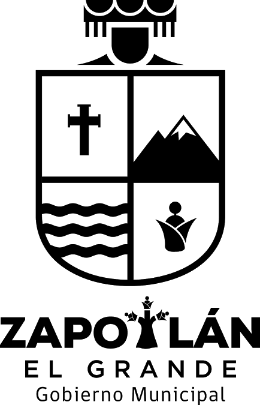  REGIDORA PRESIDENTA DE LA H. COMISIÓN EDILICIA PERMANENTE DE OBRAS PÚBLICAS, PLANEACIÓN URBANA Y REGULARIZACIÓN DE LA TENENCIA DE LA TIERRA DEL H. AYUNTAMIENTO DE ZAPOTLAN EL GRANDE.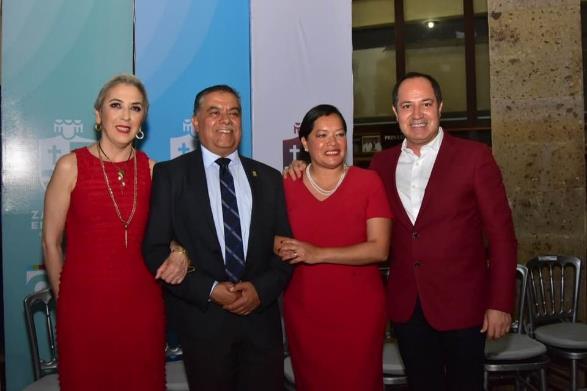 LIC. MARIA LUIS JUAN MORALESREGIDORA PRESIDENTA DE LA H. COMISIÓN EDILICIA PERMANENTE DE OBRAS PÚBLICAS, PLANEACIÓN URBANA Y REGULARIZACIÓN DE LA TENENCIA DE LA TIERRA.INFORMACIÓN GENERALPresidenta de la H. Comisión Edilicia Permanente de Obras Públicas, Planeación Urbana y Regularización de la Tenencia de la Tierra.Presidenta de la H. Comisión Edilicia Permanente de Espectáculos e Inspección y Vigilancia.Vocal de la H. Comisión Edilicia Permanente de Derechos Humanos, de Equidad de Género y Asuntos Indígenas.Vocal de la H. Comisión Edilicia Permanente de Mercados y Centrales de Abastos.Vocal de la H. Comisión Edilicia Permanente de Participación Ciudadana y Vecinal.Vocal de la H. Comisión Edilicia Permanente de Administración Pública. SESIÓN EXTRAORDINARIA NÚMERO 48, DE AYUNTAMIENTO EN EL PUNTO NO. 8, PRESENTE DICTAMEN QUE PROPONE DONACIÓN ANTICIPADA DEL FRACCIONAMIENTO DE UN PREDIO URBANO EN APASTEPEC, JALISCO; CON No. DE CUENTA CATASTRAL U043058PUNTO No. 9.- DICTAMEN QUE PROPONE EL CAMBIO DE USO DE SUELO DE LA FRACCIÓN I DE LA PARCELA 272Z2P9/14.PUNTO No. 10.- INICIATIVA DE ACUERDO ECONOMICO QUE PROPONE AUTORIZACIÓN DE CONTRATACIÓN DE DIVERSAS OBRAS EJECUTADAS POR MEDIO DEL EMPRESTITO DENTRO DE LA LINEA DE CREDITO GLOBAL.FECHA: 01 ABRIL 2020.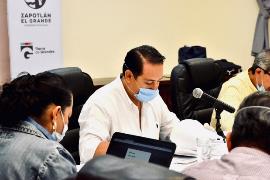 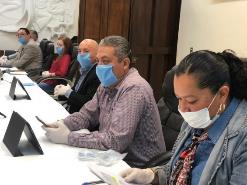 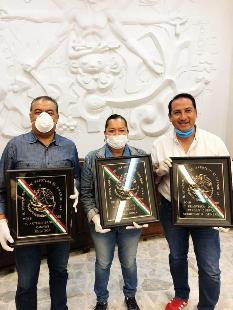 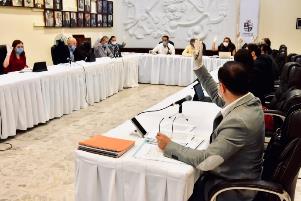 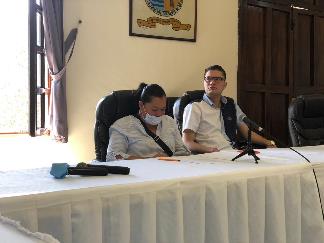 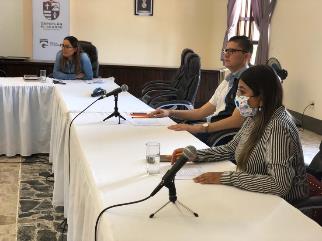 ENTREGA DE DESPENSA JALISCO TE RECONOCEFECHA: 08 ABRIL 2020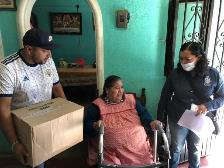 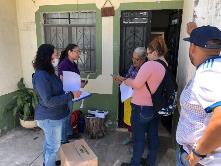 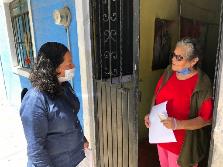 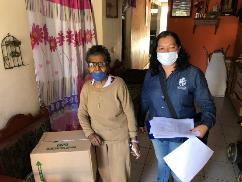 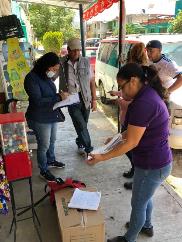 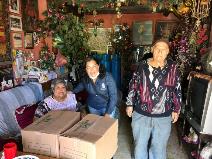 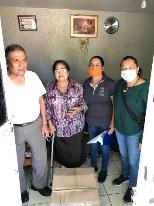 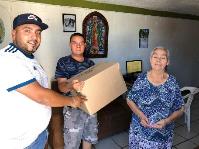 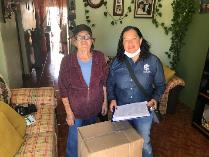 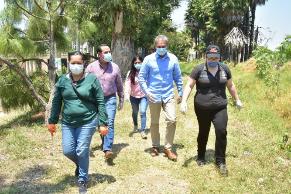 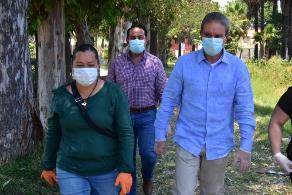 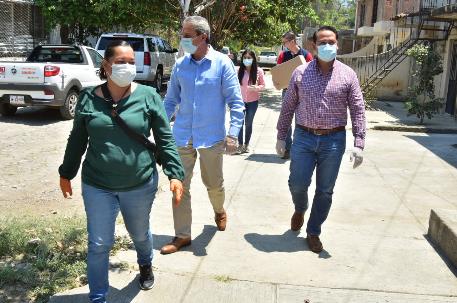 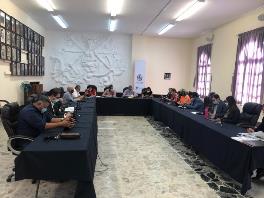 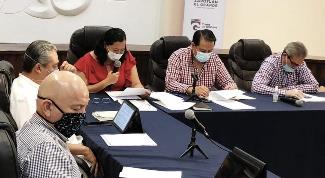 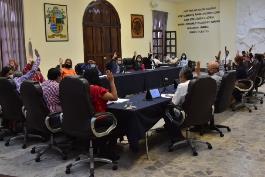 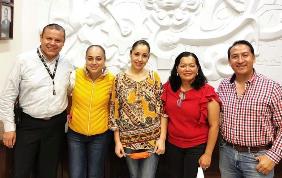 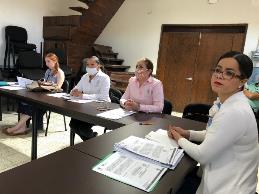 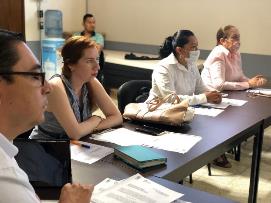 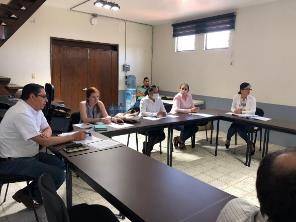 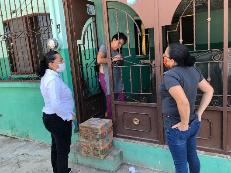 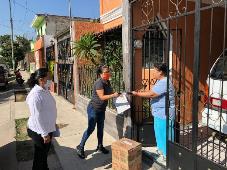 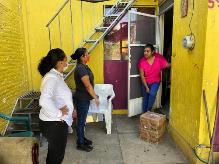 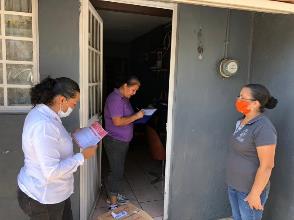 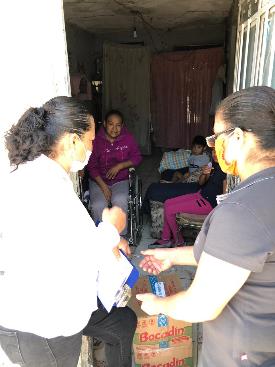 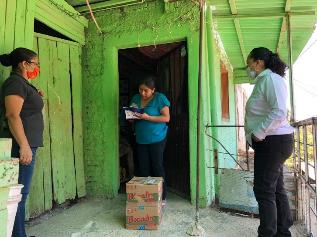 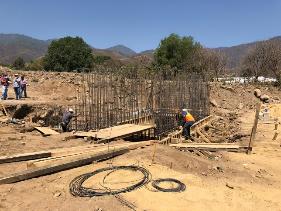 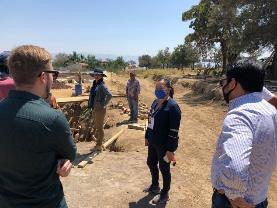 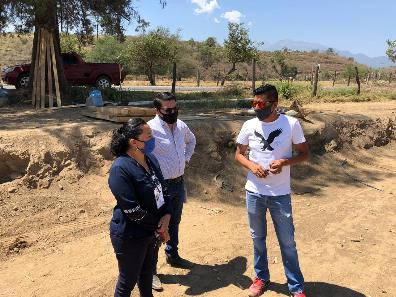 ENTREGA DE DESPENSAS A FAMILIAS VULNERABLES AFECTADAS POR EL COVID-19SEGUIMOS ADOPTANDO FAMILIAS EN ESTOS TIEMPOS DIFÍCILES, AGRADEZCO A MARTHA VILLANUEVA, CECY VILLALOBOS, CLAUDIA PLASENCIA E IRMA PLASENCIA POR RESPONDER AL LLAMADO DE APOYAR A UNA FAMILIA CON ALIMENTOS DURANTE ESTA CUARENTENA. FECHA: 02 MAYO 2020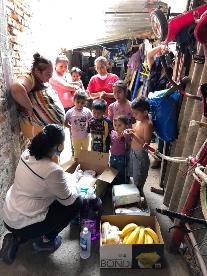 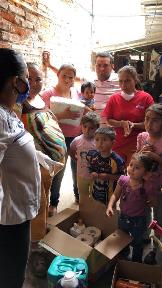 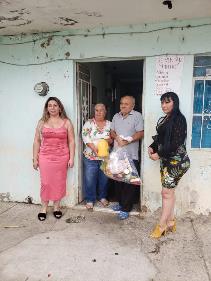 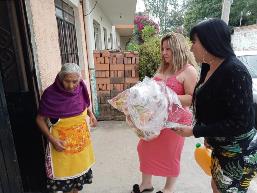 ADOPTAMOS FAMILIAS VULNERABLES CON DESPENSAS EN TIEMPOS DIFÍCILES POR EL COVID-19.FECHA: 04 MAYO 2020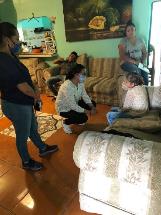 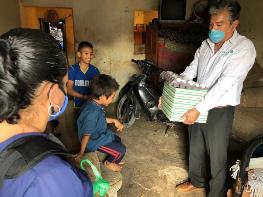 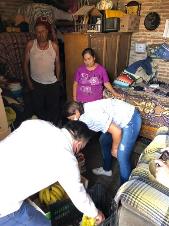 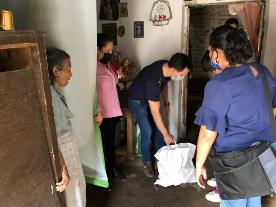 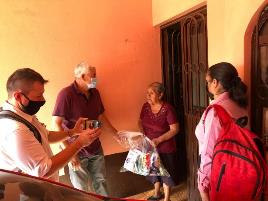 REUNIÓN DE OBRAS PÚBLICAS CON LOS REGIDORES PARA PRESENRTARLES EL PLAN DE DESARROLLO URBANOFECHA: 08 MAYO 2020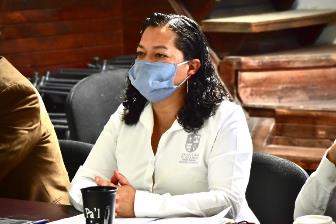 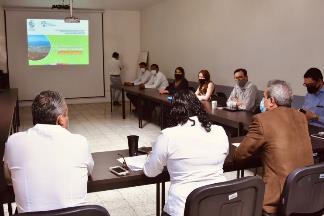 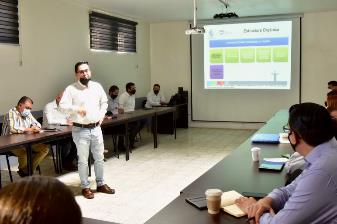 ENTREGA DE SILLA DE RUEDAS JUNTO CON LA PRESIDENTA DEL DIF MUNICIPALFECHA: 11 MAYO 2020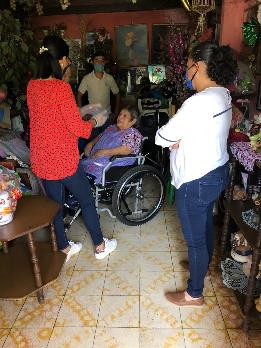 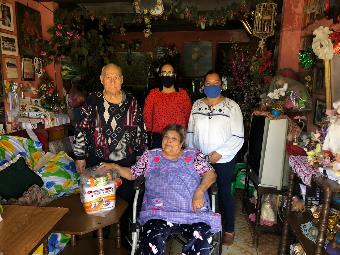 TIANGUIS, CASINO, LIENZO CHARROFECHA: 11 DE MAYO 2020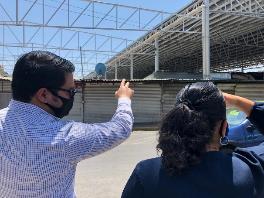 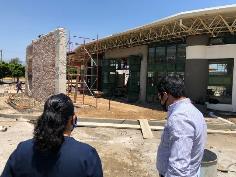 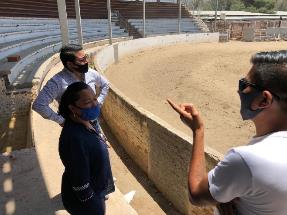 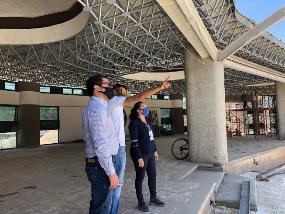 SUPERVISIÓN DE NEGOCIOS PARA LA REACTIVACIÓN ECONÓMICA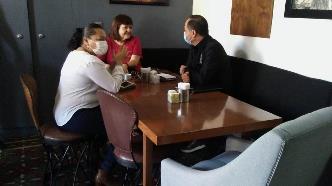 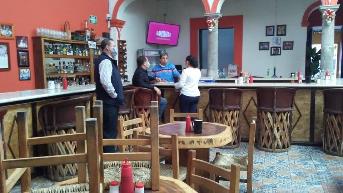 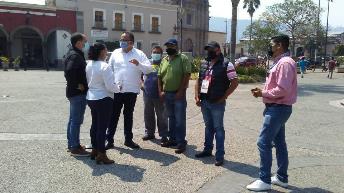 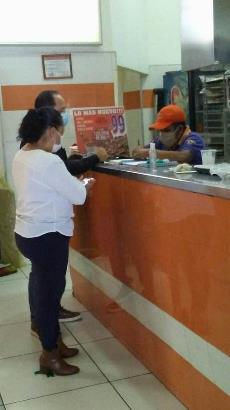 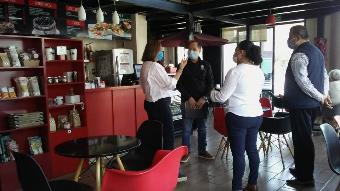 CONTINUAMOS INFORMANDO LAS MEDIDAS SANITARIAS DE LA SECRETARIA DE SALUD Y SE LES HACE UNA INVITACIÓN A QUE FIRMEN SU CARTA DE COMPROMISO ANTE LA SECRETARIA DE TRABAJO PARA LLEVAR A CABO LOS PROTOCOLOS SANITARIOS CORRESPONDIENTES, PARA PODER IR REACTIVANDO LA ECONOMÍA DE FORMA SEGURA Y RESPONSABLE, HOY TOCO EL TURNO DE LAS AGENCIAS DE AUTOS. EC FECHA: 22 MAYO 2020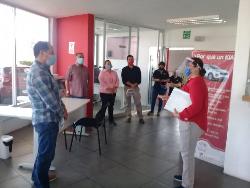 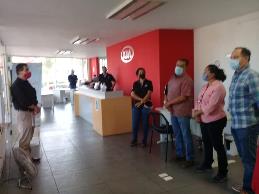 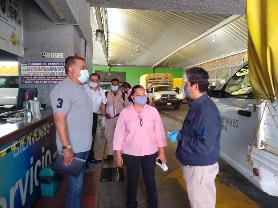 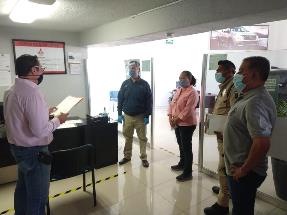 En Sesión Pública Extraordinaria de Ayuntamiento No. 56 el Cabildo de Zapotlán aprobó el “Programa Municipal de Desarrollo Urbano de Zapotlán el Grande, Jalisco” La aprobación de este dictamen es un hecho trascendental para el municipio, pues el programa es pieza clave para proyectar el futuro de Zapotlán en temas de vivienda, medio ambiente, infraestructura, movilidad, turismo y cultura en materia de ordenamiento territorial, con visión al desarrollo y crecimiento económico, urbano y social.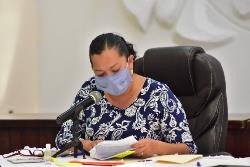 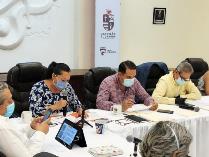 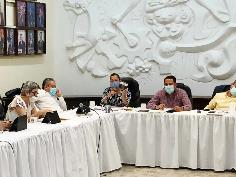 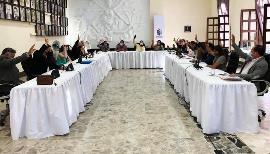 SESIÓN EXTRAORDINARIA NO. 54 Y NO. 56 DE AYUNTAMIENTOEN SESIÓN DE AYUNTAMIENTO PRESENTE 2 DICTAMENPUNTO No. 4.- DICTAMEN QUE PROPONE DONACIÓN ANTICIPADA DE UNA FRACCIÓN DE LA CALLE VENUSTIANO CARRANZA Y UNA FRACCIÓN DE LA AVENIDA JALISCO, CON UNA SUPERFICIE DE 1, 108.07 METROS CUADRADOS.PUNTO No. 3.- DICTAMEN QUE PROPONE LA APROBACIÓN DEL PROGRAMA MUNICIPAL DE DESARROLLO HUMANO DE ZAPOTLAN EL GRANDE, JALISCO.FECHA: 27 MAYO 2020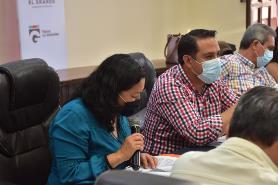 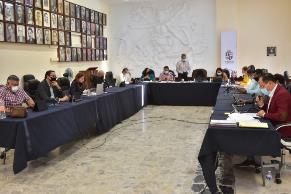 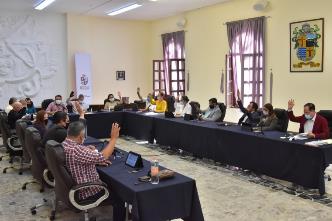 LIMPIEZA PARQUE LINEAL LOS GUAYABOSEl Parque lineal "Los Guayabos" luce diferente, más bonito, pintamos sus diversas áreas como las bancas, limpiando y cortando la maleza. Te invitamos a que los cuides y así tener unos espacios limpios y confortables.FFECHA 28 MAYO 2020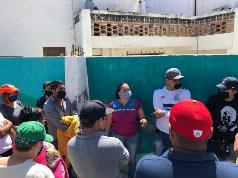 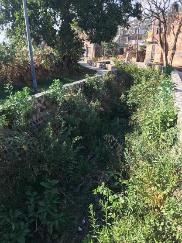 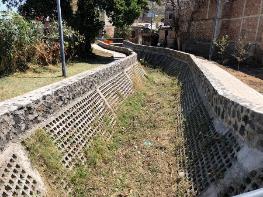 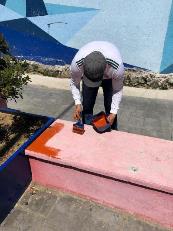 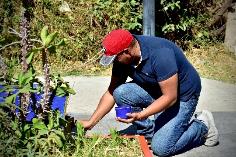 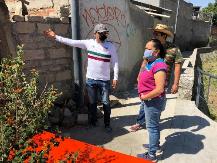 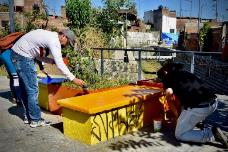 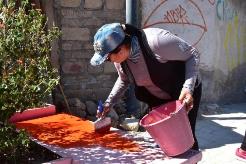 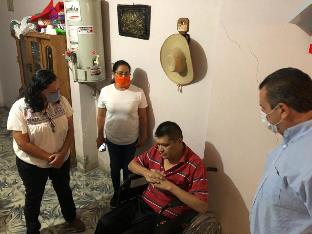 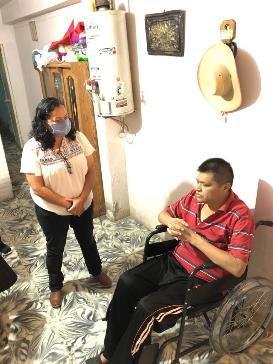 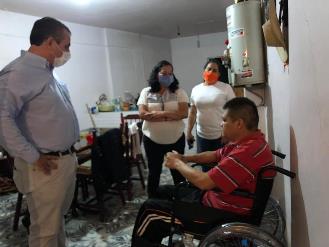 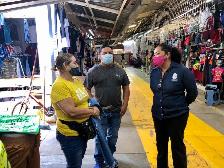 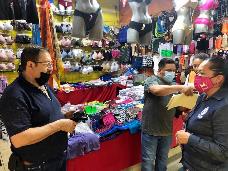 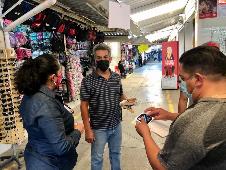 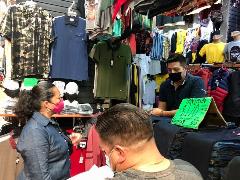 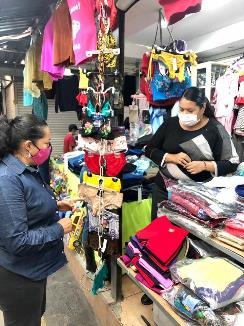 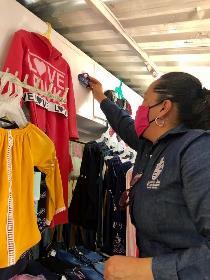 INAUGURACIÓN DE EMPLEO TEMPORAL  EN ZAPOTLÁN EL GRANDE, JALISCOFECHA: 01 JUNIO 2020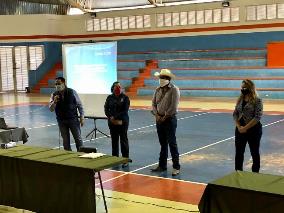 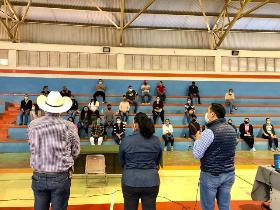 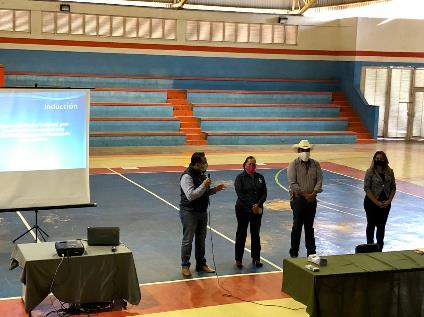 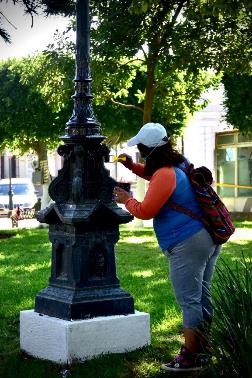 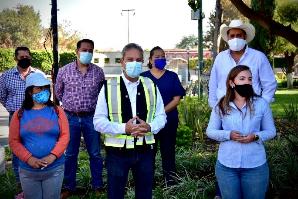 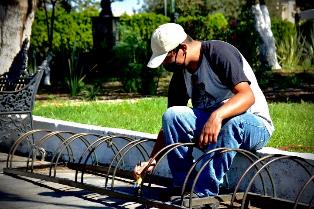 ENTREGA DE EQUIPO A PERSONAL DE PROTECCIÒN CIVIL ELEMENTOS DE LA BRIGADA CONTRA INCENDIOS PERTENECIENTE A LA COORDINACIÓN DE DESARROLLO AGROPECUARIO DE ZAPOTLÁN EL GRANDE, RECIBIERON DOTACIÓN DE HERRAMIENTAS Y UNIFORMES COMPLETOS, QUE SERÁN DE GRAN BENEFICIO PARA EL DESEMPEÑO DE SUS LABORES EN EL COMBATE Y PREVENCIÓN DE QUEMAS FORESTALES. Las entregas se llevaron a cabo con la presencia de: J. Jesús Guerrero Zúñiga, presidente municipal de Zapotlán el Grande; los Regidores María Luis Juan Morales, Alberto Herrera Arias, Lizbeth Guadalupe Gómez Sánchez, Alejandro Barragán Sánchez, Vicente Pinto Ramírez y Noé Saúl Ramos García, así como Octavio Núñez Maciel, coordinador de Desarrollo Agropecuario.FECHA 08 JUNIO 2020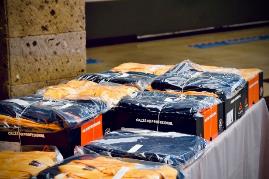 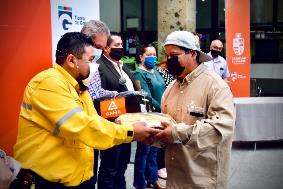 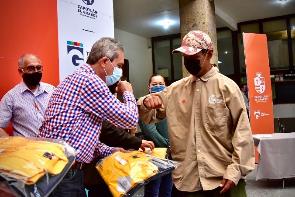 REUNION DE COMISIÓN DE OBRAS PÚBLICASFECHA: 10 DE JUNIO 2020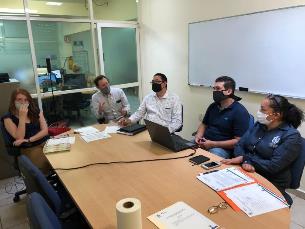 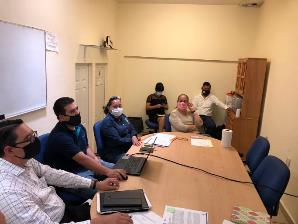 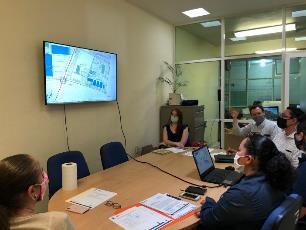 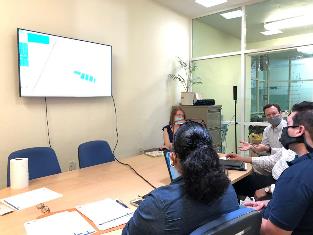 CON EL ESFUERZO DEL GOBIERNO Y LA RESPONSABILIDAD DE LA CIUDADANÍA ES COMO SALDREMOS DE LA EPIDEMIA POR COVID19. HASTA EL MOMENTO HA COBRADO LA VIDA DE MUCHOS Y SIGUE INCREMENTANDO EL NÚMERO DE CONTAGIOS EN MUCHAS PARTES DE JALISCOFECHA: 12 JUNIO 2020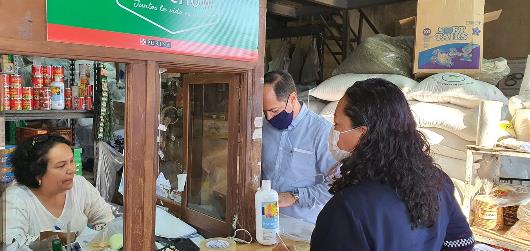 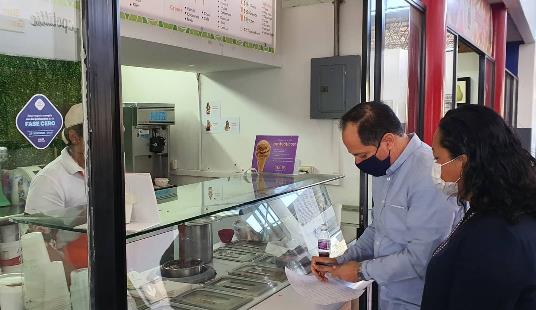 REUNIÓN Y MESA DE TRABAJO CON LOS INVOLUCRADOS PARA EL ANÁLISIS DEL PROYECTO BARRIOS DE PAZ A PRESENTAR EN LA SECRETARÍA DE IGUALDAD SUSTANTIVA. FECHA: 12 JUNIO 2020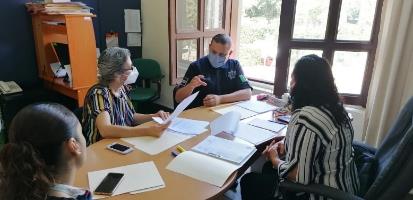 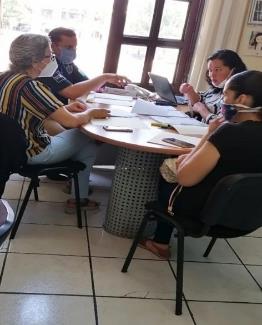 EL DÍA DE HOY, COMO PRESIDENTA DE LA COMISIÓN DE OBRAS PÚBLICAS, TUVE LA OPORTUNIDAD DE REALIZAR UNA GIRA DE OBRAS QUE SE HAN AUTORIZADO EN EL PLENO DE AYUNTAMIENTO Y QUE HA GESTIONADO EL ALCALDE PEPE GUERRERO, DONDE DESTACAN, LA REMODELACIÓN DEL CASINO AUDITORIO Y LIENZO CHARRO, CONSTRUCCIÓN DEL CENTRO CULTURAL JOSÉ ROLÓN, MERCADO CONSTITUCIÓN Y LA PAVIMENTACIÓN DE DIVERSAS CALLES. UN RECONOCIMIENTO MUY ESPECIAL AL EQUIPO DE PARTICIPACIÓN CIUDADANA, QUIENES SON LOS QUE NOS VINCULAN CON LOS VECINOS PARA IDENTIFICAR Y SOCIALIZAR LAS OBRAS QUE BENEFICIEN A LA CIUDAD.FECHA: 15 JUNIO 2020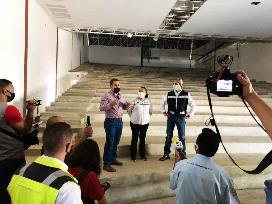 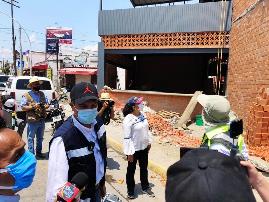 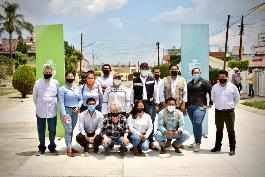 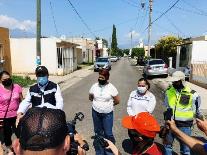 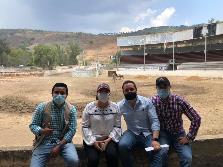 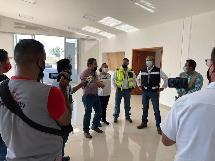 SESIÓN ORDINARIA No. 15 DE AYUNTMIENTO PRESENTE DICTAMENPUTO No. 15.- DICTAMEN QUE PROPONE AUTORIZACIÓN DE CAMBIO DE USO DE SUELO DE LA FRACCIÓN I DE LA PARCELA NUMERO 272 Z2 P9/ 14 DEL EJIDO DE CIUDAD GUZMAN, JALISCO (HOY FINCA URBANA MARCADA CON EL NUMERO 100 DE LA CALLE VENUSTIANO CARRANZA DE ESTA CIUDAD)FECHA: 16 JUNIO 2020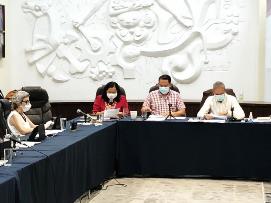 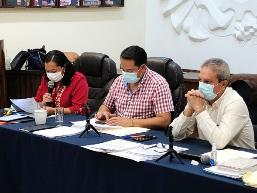 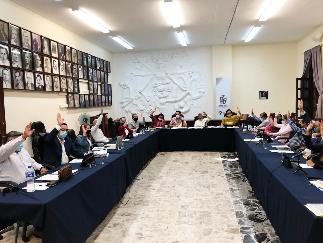 REUNIÓN DE COMISIÓN DE PARTICIPACIÓN CIUDADANA FECHA: 17 JUNIO 2020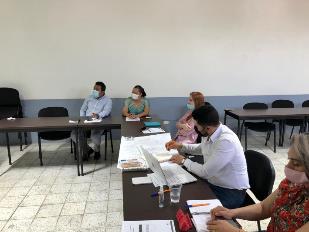 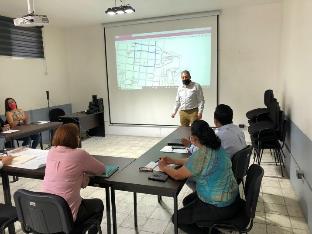 CONTINUAMOS CON EL APOYO DE DESPENSAS POR LA PANDEMIAFECHA: 22  JUNIO 2020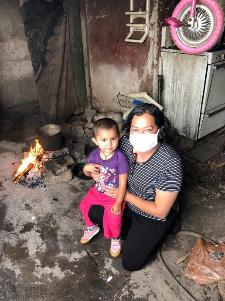 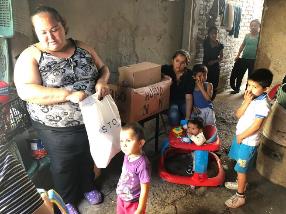 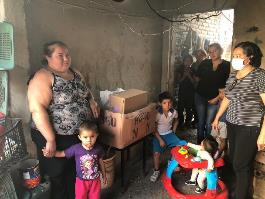 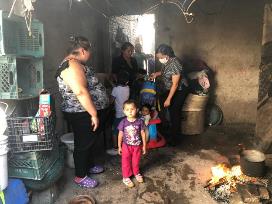 LIMPIEZA PARQUE EL TIANGULOGRACIAS EQUIPO, POR SU ENTREGA Y DISPOSICIÓN EN EL TRABAJO DEL MEJORAMIENTO DE LOS ESPACIOS PÚBLICOS.FECHA 23 JUNIO 2020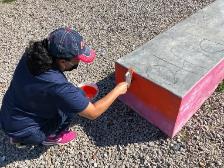 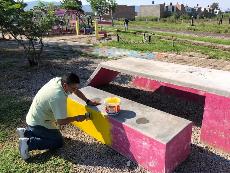 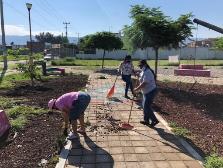 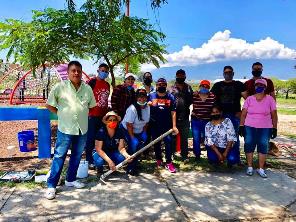 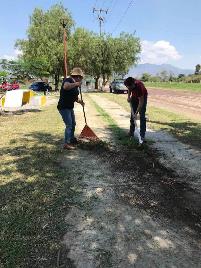 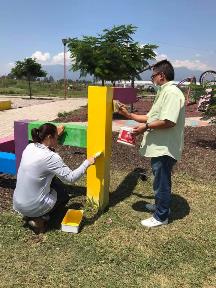 PRESENTACION DEL PROYECTO BARRIOS DE PAZFECHA: 24 JUNIO 2020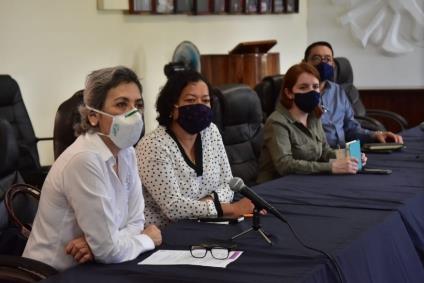 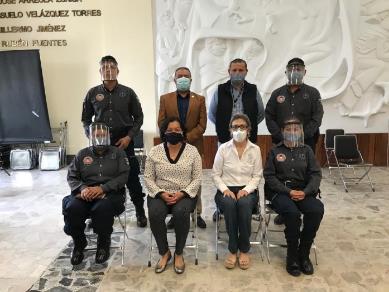 ENTREGA DE ARBEJAS EN LA COLONIA MORITA FECHA: 30 JUNIO 2020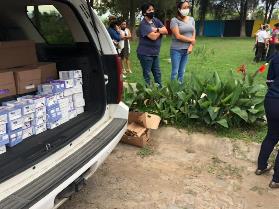 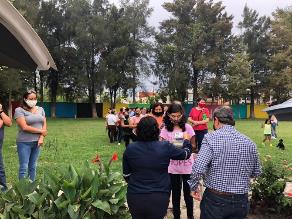 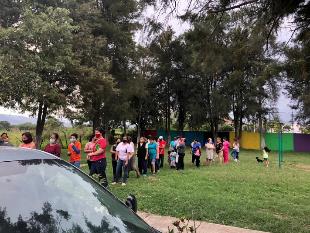 A T E N T A  M E N T E  “2020, AÑO MUNICIPAL DE LAS ENFERMERAS”“2020, AÑO DEL 150 ANIVERSARIO DEL NATALICIO DEL CIENTÍFÍCO JOSÉ MARÍA ARREOLA MENDOZA”Cd Guzmán, Municipio. De Zapotlán el Grande, Jal., Junio 2020.LIC. MARIA LUIS JUAN MORALESREGIDORA PRESIDENTA DE LA H. COMISIÓN EDILICIA PERMANENTE DE OBRAS PÚBLICAS, PLANEACIÓN URBANA Y REGULARIZACIÓN DE LA TENENCIA DE LA TIERRA.